Главе администрации МР 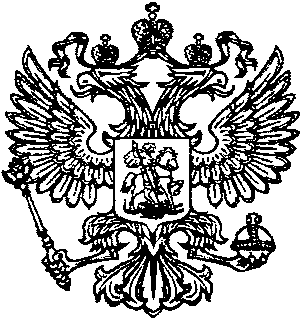 «Тляратинский район»   Раджабову Р.Г.Для опубликования на официальном сайте администрации МР «Тляратинский район»  в рубрике «Прокуратура разъясняет»  направляется статья. При оформлении инвалидности направления на МСЭ из поликлиники будут уточнять в порядке межведомственного взаимодействия без участия гражданинаПринято постановление Правительства РФ от 26 ноября 2020 г. N 1942 "О внесении изменений в Правила признания лица инвалидом" .Скорректированы правила признания лица инвалидом.
В направлении на МСЭ из поликлиники указываются результаты медобследований. Уточнено, что если в направлении прописан не полный объем обследований, то бюро МСЭ возвращает направление в поликлинику самостоятельно, а не через гражданина. Срок возврата - 3 дня, срок доработки направления - 14 дней.Напомним, что в связи с пандемией до 1 марта 2021 г. действуют особые правила присвоения и продления инвалидности. Поправки будут применяться после.Прокурор района                                                                            О.Р. Рамазанов